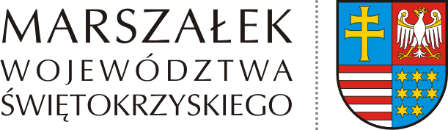 TK-IV.8046.6.15.2022							Kielce, 24.11.2022KARSKOP Sp. z o.o. ul. Żytnia 927-400 Ostrowiec Świętokrzyski Wystąpienie pokontrolneNa podstawie art. 48 ust. 1 ustawy z dnia 6 marca 2018 roku – prawo przedsiębiorców  
(t.j. Dz. U. z 2021 r., poz. 162) oraz w związku z art. 54 ust. 1 ustawy z dnia 19 sierpnia 
2011 roku o przewozie towarów niebezpiecznych (t.j. Dz. U. z 2022 r., poz. 2147) została przeprowadzona kontrola w ośrodku szkolenia, pn.: KARSKOP Sp. z o. o. (ul. Żytnia 9, 
27-400 Ostrowiec Świętokrzyski).	Kontrolę w dniu 14 listopada 2022 roku, na podstawie upoważnienia 
TK-III.087.1.10.2022 z dnia 9 listopada 2022 roku przeprowadziła Pani Martyna Włudyga – kierownik Oddziału Transportu Drogowego w Departamencie Infrastruktury, Transportu 
i Komunikacji Urzędu Marszałkowskiego Województwa Świętokrzyskiego, posiadająca legitymację służbową nr 8/2020 oraz Pani Milena Pająk-Kotulska – główny specjalista 
w Oddziale Transportu Drogowego w Departamencie Infrastruktury, Transportu 
i Komunikacji Urzędu Marszałkowskiego Województwa Świętokrzyskiego w Kielcach, posiadająca legitymację służbową nr 3/2021.Zakresem kontroli objęto zgodność prowadzenia kursu ADR początkowego – podstawowego z informacją o terminie, czasie i miejscu prowadzenia kursu oraz harmonogramem zajęć, przekazanymi do Marszałka Województwa Świętokrzyskiego 
w dniu 27 października 2022 roku, a także z informacją o uczestnikach kursu przekazaną 
w dniu 14 listopada 2022 roku, na podstawie art. 53 ust. 1 pkt 1 i 2 ustawy 
o przewozie towarów niebezpiecznych, jak również zgodność prowadzenia ww. kursu 
z wymaganiami określonymi w Rozporządzeniu Ministra Transportu, Budownictwa 
i Gospodarki Morskiej z dnia 29 maja 2012 roku w sprawie prowadzenia kursów z zakresu przewozu towarów niebezpiecznych (t.j. Dz. U. z 2021 r., poz. 2150).W trakcie kontroli nie stwierdzono nieprawidłowości. Wobec powyższego 
nie przekazuję zaleceń pokontrolnych.